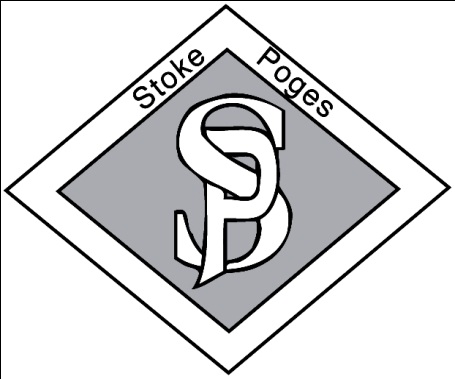 The Stoke Poges SchoolCLASS TEACHER – Main Scale Job Description_____________________________________________________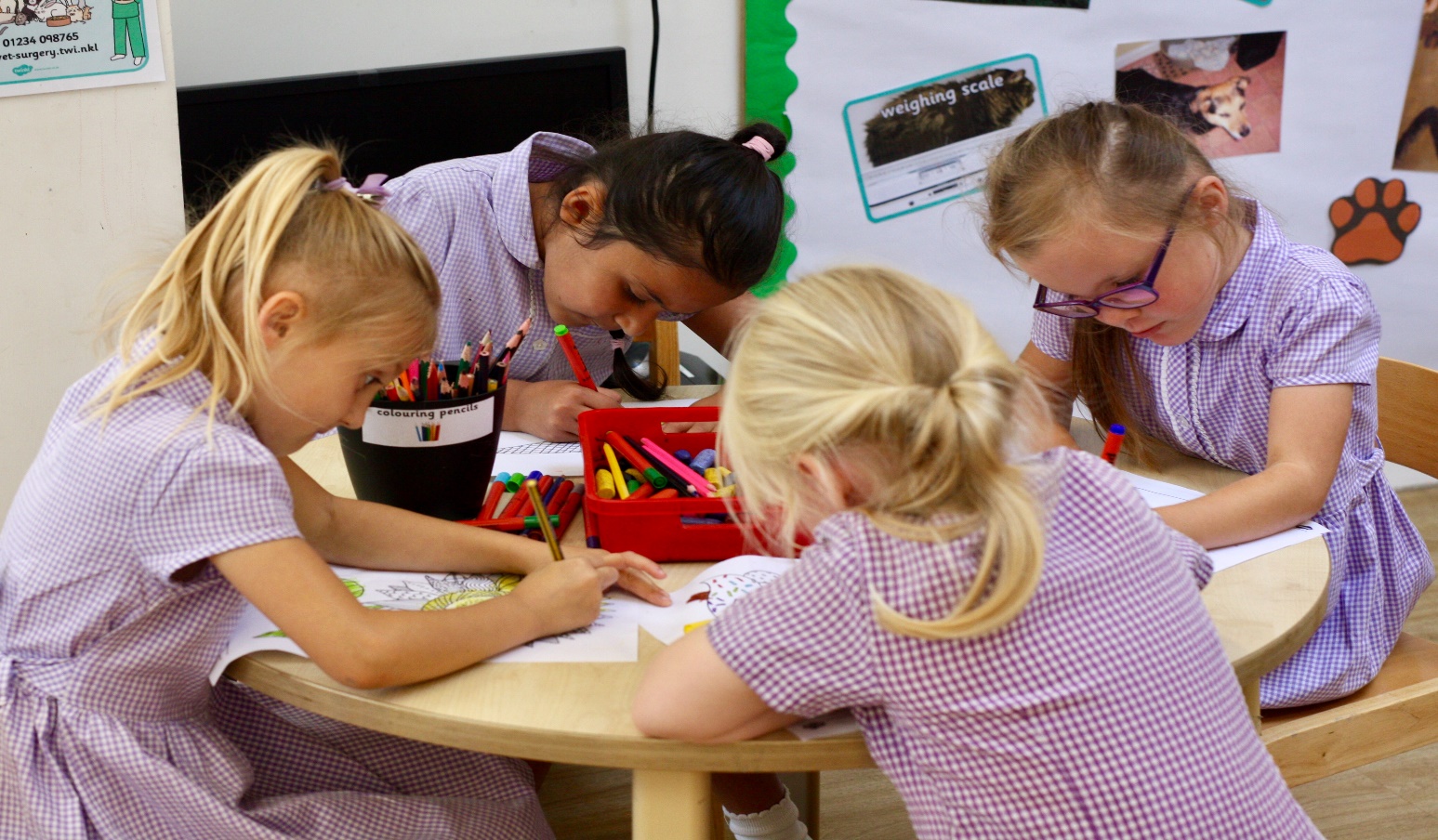                               The Stoke Poges Job Description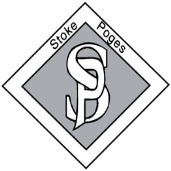                                                     Class TeacherThe appointment of a teacher is subject to QTS status and the current conditions of employment for teachers in the School Teachers’ Pay and Conditions Document (STCPD) and other current legislation.  Teachers should have due regard to the Teacher Standards (2012).This job description may be amended at any time following discussion between the Headteacher and the member of staff, and will be reviewed annually as part of the appraisal process.The performance of all the duties and responsibilities shown below will be under the reasonable direction of the Headteacher.  She will be mindful of her duty to ensure that the employee has a reasonable workload and sufficient support to carry out the duties of the post.Main PurposeThe teacher will:Fulfil the professional responsibilities of a teacher, as set out in the School Teachers’ Pay and Conditions DocumentMeet the expectations set out in the Teachers’ StandardsDuties and responsibilitiesTeachingPlan and teach well-structured lessons, following the school’s plans, curriculum and planning format Assess, monitor, record and report on the learning needs, progress and achievements of pupils, making accurate and productive use of assessment and feedbackAdapt teaching to respond to the strengths and needs of pupilsSet high expectations which inspire, motivate and challenge all pupilsPromote good progress and outcomes by pupilsDemonstrate good subject and curriculum knowledgeSet up a positive and motivating learning environment within the classroom which reflects current learning, support children with their learning, is inviting and engaging and which celebrates children’s workSet homework and plan other out-of-class activities to consolidate and extend the knowledge and understanding pupils have acquired as appropriateWhole-school organisation, strategy and developmentContribute to the development, implementation and evaluation of the school’s policies, practices and procedures, so as to support the school’s values and visionMake a positive contribution to the wider life and ethos of the schoolWork with others on curriculum and pupil development to secure co-ordinated outcomesHealth, safety and disciplinePromote the safety and wellbeing of pupilsAlways follow the procedures set out in the school’s Behaviour PolicyMaintain good order and discipline among pupils, promoting positive behaviour and managing behaviour effectively to ensure a good and safe learning environmentProfessional developmentTake part in the school’s appraisal proceduresTake part in further training and development in order to improve own teachingTeam working and collaborationParticipate in any relevant meetings/professional development opportunities at the school, which relate to the learners, curriculum or organisation of the school including pastoral arrangements and assembliesWork as a team member and identify opportunities for working with colleagues and sharing the development of effective practice with themTake part as required in the review, development and management of the activities relating to the curriculum, organisation and pastoral functions of the schoolContribute to the development, implementation and evaluation of the school’s policies, practices and procedures, so as to support the school’s values and visionFulfil wider professional responsibilitiesWork collaboratively with others to develop effective professional relationshipsDeploy support staff effectively as appropriateCommunicate effectively with parents/carers with regard to pupils’ achievements and well-being using school systems/processes as appropriateCommunicate and co-operate with relevant external bodiesMake a positive contribution to the wider life and ethos of the schoolBe willing to support PTA activities by attending eventsBe willing to run an after-school club or activityAdministrationRegister the attendance of and supervise learners, before, during or after school sessions as appropriateParticipate in and carry out any administrative and organisational tasks within the remit of the current School Teachers’ Pay and Conditions DocumentPersonal and professional conductUphold public trust in the profession and maintain high standards of ethics and behaviour, within and outside schoolHave proper and professional regard for the ethos, policies and practices of the school, and maintain high standards of attendance and punctualityUnderstand and act within the statutory frameworks setting out their professional duties and responsibilitiesProvide a positive role model to children in terms of following the professional code of conductAdditional responsibilitiesCode of ConductThe school expects all staff to ensure that their standards of conduct are, at all times, compliant with The Stoke Poges Code of Conduct for Employees.NOTE:Notwithstanding the details in this job description, the jobholder will undertake such duties as maybe determined by the Headteacher from time to time up to or on a level consistent with the principal responsibilities of the job.Signed to indicate agreement………………………………………….[Post-holder]  Date………………Signed…………………………………………………………………….[Headteacher] Date……………..               The Stoke Poges Person Specification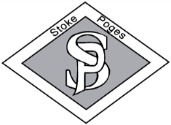 Key Stage 1 and 2 Class Teacher Job Title:Class TeacherSalary and Grade:Main pay scale range 1-6 in line with the current School Teachers’ Pay and Conditions DocumentResponsible to:Headteacher, Deputy Headteacher and line managerNon-contact time:10% Planning, Preparation and Assessment Time per week Subject leadership time, as appropriateEssentialDesirableTeaching QualificationQualified Teacher StatusEvidence of Continuing Professional developmentEvidence that practice consistently meets the expectations of the Teacher Standards 2012More than two years successfully teaching in Key Stage 1 or 2 Skills and knowledgeA clear understanding of primary education and the National CurriculumKnowledge of effective teaching and learning strategiesA good understand of how children learnAbility to adapt teaching to meet pupils’ needsKnowledge of guidance and requirements around safeguarding childrenKnowledge of effective behaviour management strategiesGood ICT skills, particularly using ICT to support learningA proven record of raising standardsExperience of successful coordination of a curriculum subject areaPersonal qualitiesA commitment to getting the best outcomes for all pupils and promoting the ethos and values of the schoolHigh expectations for children’s attainment and progressAbility to work under pressure and prioritise effectivelyCommitment to maintaining confidentiality at all timesCommitment to safeguarding and equalityAbility to work collaborativelyAn effective communicator with a good sense of humourWilling to share knowledge and skillsKeen to develop as a professionalWilling to participate in and contribute to the life and work of the wider school communityAbility to be flexibleImaginative and enthusiastic High standards of professional and personal conduct